מכינה קדם צבאית "נחשון" - המדרשה הישראלית למנהיגות חברתית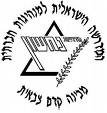 מחזור כ"א הראשון, שובל, 2017, תשע"ח, שבוע 4 – שבוע פנים בנושא קיבוץ שובל"ערב יום הכיפורים, ברצוני להתוודות, לתת דין וחשבון לעצמי, לתת דין וחשבון לאלוהים, זאת אומרת – למדוד את חיי ומעשיי לעומת האידיאל הגבוה הטהור ביותר אשר עומד לפניי, להשוות מה שהיה צריך, לעומת מה שהיה…" (חנה סנש)יום א'24.9.17ד תשרי התשע"חיום ב'25.9.17ה תשרי התשע"חיום ג'26.9.17ו תשרי התשע"חיום ד'27.9.17ז תשרי התשע"חיום ה'28.9.17ח תשרי התשע"חיום ו'29.9.17ט תשרי התשע"חיום ו'29.9.17ט תשרי התשע"חמנחה תורןעדןטלעדיעדןאביחיאביחיעדימובילי יוםירדן ונעה ב.דוד ועידועדי ויובל ד.יואב וענבלאלון ואיבאלון ואיבתום ואיליתורניםאסף ועדיתום וענבלסתיו ויעלעמרי ועופר פ.נרי וסתיונרי וסתיוושחר ר. ועלמה7:15"בוקר טוב" + סדר ונקיון המכינה"בוקר טוב" + סדר ונקיון המכינה"בוקר טוב" + סדר ונקיון המכינה"בוקר טוב" + סדר ונקיון המכינה"בוקר טוב" + סדר ונקיון המכינה"בוקר טוב" + סדר ונקיון המכינה"בוקר טוב" + סדר ונקיון המכינה7:45ארוחת בוקרארוחת בוקרארוחת בוקרארוחת בוקרארוחת בוקרארוחת בוקרארוחת בוקר8:308:15 - זאביק  - מלחמת יום הכיפוריםאימון כושר - המשך בראוראימון כושר8:15 - הרב שלמה פוקס – החברה הישראלית (שומרי משפט)6:45 – א.בוקר7:15 – סגירת מכינה7:45 – פ"ש8:00 -  יציאה הביתה6:45 – א.בוקר7:15 – סגירת מכינה7:45 – פ"ש8:00 -  יציאה הביתה9:30הפסקההפסקההפסקההפסקההפסקההפסקההפסקה9:459:30 – הגעה לתל השומר10:00 - מיצג חיילותעדי – מותר האדם מן הבהמה / טל – "אויבים לנצח? סוגיות הליבה בסכסוך"חיים הוברטותיק מהקיבוץיהונתן טוקר – החברה הישראליתשלי – "Slaves for sale" / ליאור – אהבה עצמית11:00הפסקההפסקההפסקההפסקההפסקההפסקההפסקה11:30מיצג חיילות –תל השומר15:00 – יציאה לשובלטל – "אויבים לנצח? סוגיות הליבה בסכסוך" / אביחי – גדודים/ סיירות/ הדרכה/תצפיתניותזאביק  - מלחמת יום הכיפוריםעינת ורצקי - פילוסופיהטיפוח מכינה – חוליית קבוצהיום כיפורכניסת החג: 17:59צאת החג: 19:02יום כיפורכניסת החג: 17:59צאת החג: 19:0212:45זמן מובילי יוםזמן מובילי יוםזמן מובילי יוםזמן מובילי יוםזמן מובילי יוםזמן מובילי יוםזמן מובילי יום13:00ארוחת צהריים+ הפסקה                                                                ניקיונות ומסדר ציוד 14:30ארוחת צהריים+ הפסקה                                                                ניקיונות ומסדר ציוד 14:30ארוחת צהריים+ הפסקה                                                                ניקיונות ומסדר ציוד 14:30ארוחת צהריים+ הפסקה                                                                ניקיונות ומסדר ציוד 14:30ארוחת צהריים+ הפסקה                                                                ניקיונות ומסדר ציוד 14:30ארוחת צהריים+ הפסקה                                                                ניקיונות ומסדר ציוד 14:30ארוחת צהריים+ הפסקה                                                                ניקיונות ומסדר ציוד 14:3016:0017:00 - פתיחת שבוע – טל + חוליית קהילה17:45 - הפסקהגלעד – רעיון פוליטיאביחי – גדודים/ סיירות/ הדרכה/תצפיתניות / עדי – מותר האדם מן הבהמהחפש את המטמון – חוליית קהילה16:15 - הרב אלקנה שרלו - יהדותצום קל ויום כיפור משמעותי!צום קל ויום כיפור משמעותי!17:15הפסקההפסקההפסקההפסקההפסקההפסקההפסקה17:4518:00 - גונן רייכרפנימה – יהדות ונפששיעור למידהשיעור חוליית קהילה – "על המתח בין סוציאליזם לקפיטליזם וכיצד זה בא לידי ביטוי בעולם המוזיקה"אימון כושר19:00ארוחת ערבארוחת ערבארוחת ערבארוחת ערבארוחת ערבארוחת ערבארוחת ערב20:0020:15 - ישיבות חוליות אםערב צוותשיחת קבוצה19:00ערב הווי + קומזיץסיכום שבוע שובל21:15-21:30עיבוד יומי + תדרוך למחר + הודעותעיבוד יומי + תדרוך למחר + הודעותעיבוד יומי + תדרוך למחר + הודעותעיבוד יומי + תדרוך למחר + הודעותעיבוד יומי + תדרוך למחר + הודעותעיבוד יומי + תדרוך למחר + הודעותעיבוד יומי + תדרוך למחר + הודעות